St. Andrew’s College of Arts, Science and CommerceDepartment of Accountancy Organizes aCertificate course in GSTTITLE:Certification course in GST (BEGINNER)FACULTY:Qualified Chartered Accountants from Edutech Centre.Edutech Centre is promoted and managed by a team of Chartered Accountants having industry experience of more than two decades and having training experience of more than a decade. Edutech Centre is a franchisee of GST CENTRE® & the GST module will be conducted in affiliation to GST CENTRE® – a project by Topmans Education And Career Horizons Pvt. Ltd. (TEACH). It is an ISO 9001:2015 company having presence in 23 states.Approved By:Ministry Of Skill Development &  Entrepreneurship, Govt. Of India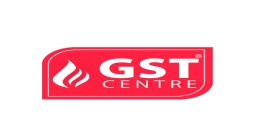 OBJECTIVE:In view of the introduction of the Goods & Services Tax, it has become imperative for the accounting and finance students to be familiar with the GST to be better placed in their future working path. GST has also opened up new career opportunities for the Students as professionals.  It is a must training for all B.Com, BAF, BMS, BBI & M.Com students and can be introduced as an add on course for second and third year students. Course objective is to ensure that students are updated about the new tax regime and are able to stand out in job placements and perform better on the job with the practical know –how of GST.OUTCOME:Skill development in GST recognized by Ministry Of Skill Development & Entrepreneurship, Govt. Of IndiaUnderstanding of Goods & Services Tax ConceptsLearning the subject with lot of case studies and examplesBe prepared for Industry demand of GST ready employee with practical knowledge Better placed in job interviewsHave opportunity to be a GST ProfessionalDURATION :30 Hours (Classroom + Computer lab+ Online)The duration of the course will be 18 hours of classroom study with case studies, 3 hours practical on the GST portal, 9 hours of online learning, self-evaluation test and final exam for the full portion.VENUE:The course is proposed to be conducted in the college premisesELIGIBILITY:1st/2nd / 3rd Year B.Com / BAF / BMS / BBI / M.Com (Anyone who wants to learn about GST in simplified manner)FEES:Rs.4,000CONTENT4 Modules: (1) Overview, (2) Supply, (3) Registration, (4) GST returns, Payment, GST Portal (Practical) TAKE AWAY:All the students will be provided with a login id and password for one year to visit the website of GST Centre to see online videos on the topics learnt, updates and changes in GST from time to time.One hard bound book on the subject will be provided for reference.The Certificate of Participation will bear logo of GST Centre, the Course name, Registration number, Name & Logo of your Institute with one of the signatory as the head of the institution. TEACHING TECHNIQUES:Theory, Case studies, activities, portal exploration, Simtax software hands on practice.INTERNSHIP :One month internship to top 5 rankersCOURSE CO-ORDINATOR:Prof. Rachel George, Department of AccountancyADMISSION: Will be on a First-Come-First-Served Basis. Minimum 30 participants, maximum 40 only.IF INTERESTED BOOK YOUR SEAT BY PAYING THE FEES OF RS.4000  IN COLLEGE OFFICE AT COUNTER NO.1 TO MR. ABLE RODRIGUES ON WEDNESDAY, 18 JULY 2018 BETWEEN 11 PM TO 12 PM ONLY.